Zajęcia logopedyczneDzień dobry :DDziś trudny temat. Rozpoznajemy i nazywamy emocje. Propozycja 1W załączniku 1 zamieściłam karty z emocjami. Proszę wydrukować je dwa razy i wyciąć. Oglądaj karty, spróbuj nazywać, powtarzać nazwy emocji, wskazuj palcem prezentowane przez rodzica obrazki. Potasuj i rozłóż karty na stole obrazkami do góry. Spróbuj znaleźć pary takich samych obrazków. Jeśli to za trudne zadanie, wybieraj tylko z 2-3 kart. Propozycja 2 Połącz twarze dzieci z odpowiednimi emotikonami - Załącznik 2.Pracuj z podpowiedzią rodzica. Propozycja 3 Polecam film animowanym pt. "W głowie się nie mieści" z emocjami w roli głównej.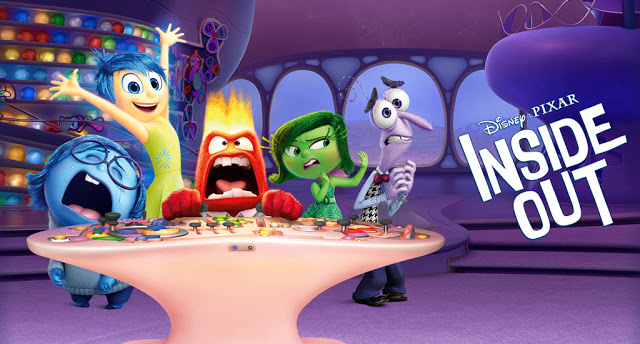 https://www.youtube.com/watch?v=p8iZzIg9yos - Zwiastun filmu.                                                                                                     Pozdrawiam                                                                                             Agnieszka SwobodaZałącznik 1 Karty z emocjami.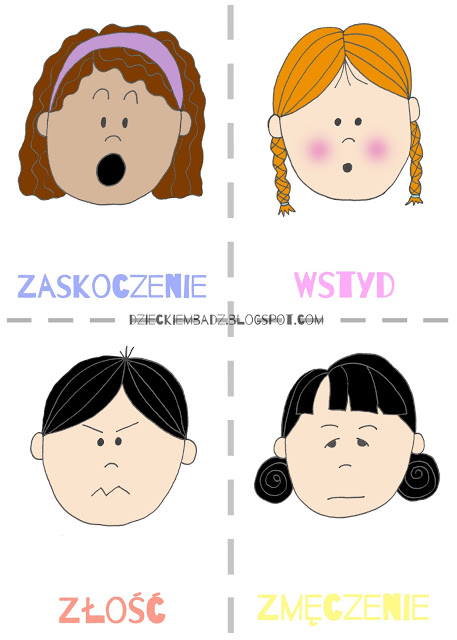 Załącznik 1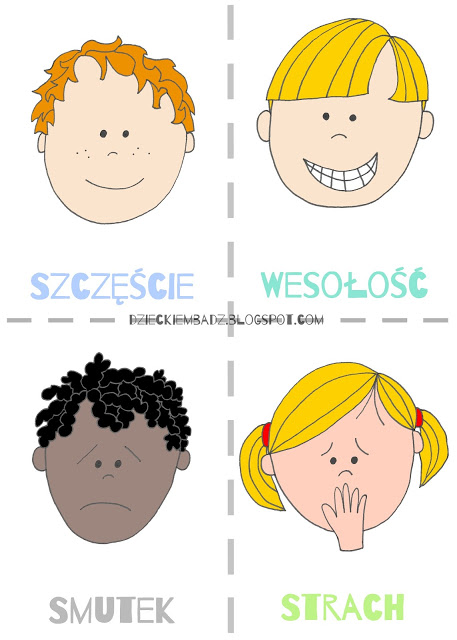 Załącznik 1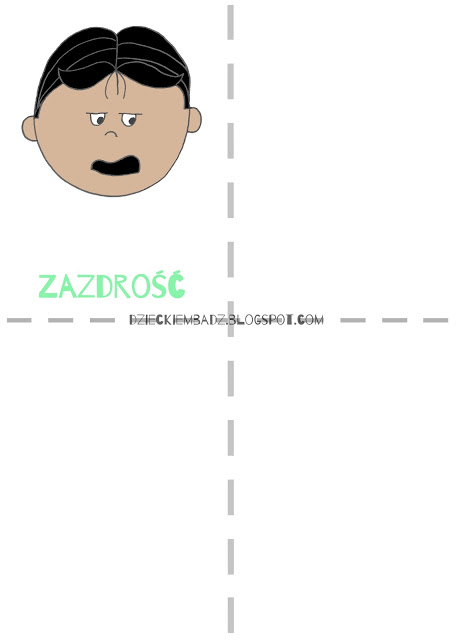 Załącznik 2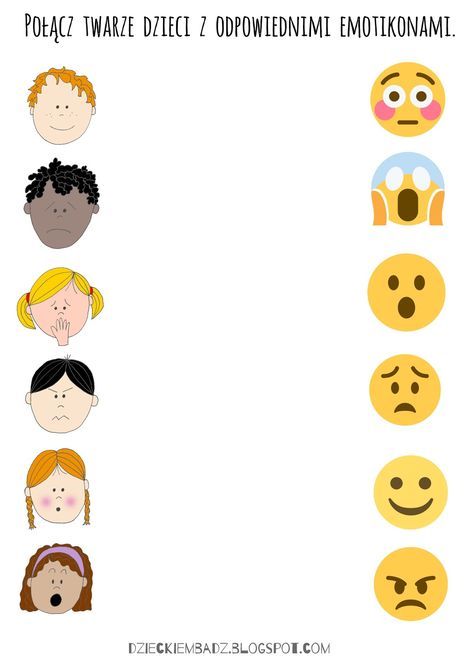 